Lösungsblatt QR-Code Rallye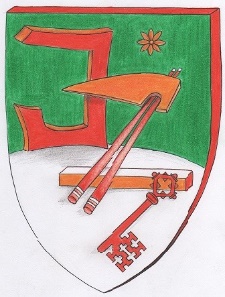 Wenn ihr die Lösung bei uns einwerft oder per Mail schickt, dann gibt es eine kleine Wundertüte. Natürlich auch wenn ihr nur die Hälfte der Rallye erledigt habt. Dazu benötigen wir euren Namen und eure Telefonnummer, dann können wir euch informieren, wenn ihr die Tüte bei uns kontaktlos abholen könnt. E-Mail Adresse vom Jugendzentrum: jugendzentrum@bad-sassendorf.deViel Spaß bei der Rallye. Euer Jugendzentrum-Team 
Name: _______________________________________________________________Telefonnummer: _______________________________________________________
(Mit der Abgabe des Lösungsblattes willigen Sie ein (Art. 6 Abs. 1 lit. a DS-GVO), dass die Daten von den Mitarbeiterinnen des Jugendzentrums der Gemeinde Bad Sassendorf ausschließlich für die QR-Code Rallye genutzt werden dürfen. Nach der Kontaktaufnahme werden Ihre Daten wieder gelöscht.)Station 1. Welche Varianten habt ihr gefunden?________________________________________________________________________________

Station 2.Messe mit deiner Handinnenfläche wie groß dein Blatt ist.Wird etwas bedeckt
Wird ganz bedeckt
Station 3.

Wie weit ist dein Stein geflogen?        ________________________________

Station 4. Wie viele Steine hast du berührt?      ______________________________

Station 5. Gib deinem Bauwerk einen Namen. 

_________________________________________________________________

Station 6.Hast du es geschafft ohne herunterzufallen? Kreise deine Antwort ein. 		Ja 	Nein
Station 7.Wie lautet die Antwort auf das Rätsel?                       ____________________________________

Station 8.Wie viele Steine konntest du stapeln?                        _____________

Station 9.Wie weit bist du gekommen? Welchen Gegenstand hast du dir ausgesucht?__________________________________________________________________

Station 10.Benenne die Pflanzen.____________________________________________________________________

____________________________________________________________________

Station 11.Welche Übung hast du vorgemacht?_______________________________________________
Station 12.Nenne den Titel deiner Geschichte.____________________________________________________________Besteht Interesse an weiteren QR-Code Rallyes in Bad Sassendorf? Kreise deine Antwort ein.
Ja 	                                                      Nein